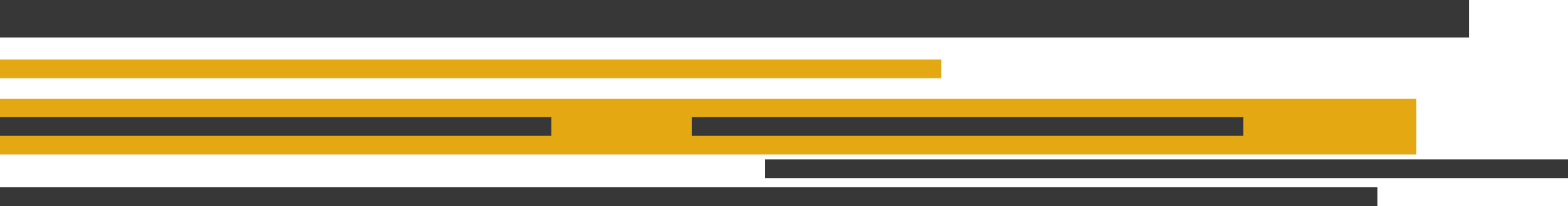 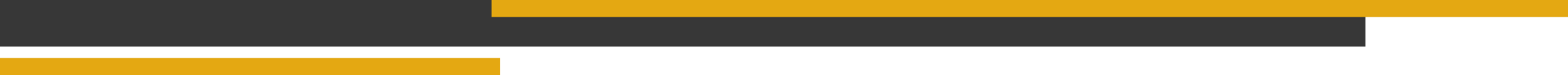 S   E   O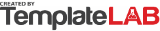 S   E   OS   E   OS   E   OS   E   OS   E   OS   E   OS   E   OS   E   OS   E   OS   E   OS   E   OS   E   OS   E   OS   E   OS   E   OS   E   OS   E   OS   E   OS   E   OBILL TO:BILL TO:QUOTATIONQUOTATIONQUOTATIONQUOTATIONQUOTATIONQUOTATIONQUOTATIONQUOTATIONQUOTATIONQUOTATIONJohn DoeJohn DoeJohn DoeJohn DoeQUOTATIONQUOTATIONQUOTATIONQUOTATIONQUOTATIONCUSTOMER COMPANYCUSTOMER COMPANYCUSTOMER COMPANYCUSTOMER COMPANY140 Optimization Avenue140 Optimization Avenue140 Optimization Avenue140 Optimization AvenueINVOICE NUMBER:INVOICE NUMBER:INVOICE NUMBER:INVOICE NUMBER:DATE:Everglade, CD 15225Everglade, CD 15225Everglade, CD 15225Everglade, CD 15225#12598885#12598885#12598885#1259888505/07/2022P:  (555) 800 2745P:  (555) 800 2745P:  (555) 800 2745P:  (555) 800 2745E: info@hvservice.comE: info@hvservice.comE: info@hvservice.comE: info@hvservice.comNOITEM DESCRIPTIONITEM DESCRIPTIONITEM DESCRIPTIONITEM DESCRIPTIONITEM DESCRIPTIONQTYUNIT PRICEAMOUNT1
Hourly SEO rates
Contracting for services by the hour make sense if company has an in-house SEO team that can’t take on the project.
Hourly SEO rates
Contracting for services by the hour make sense if company has an in-house SEO team that can’t take on the project.
Hourly SEO rates
Contracting for services by the hour make sense if company has an in-house SEO team that can’t take on the project.
Hourly SEO rates
Contracting for services by the hour make sense if company has an in-house SEO team that can’t take on the project.48$125.00$6,000.002
Project-based SEO
Type of service when you pay a set fee for a specific task such as a full SEO audit, for example.
Project-based SEO
Type of service when you pay a set fee for a specific task such as a full SEO audit, for example.
Project-based SEO
Type of service when you pay a set fee for a specific task such as a full SEO audit, for example.
Project-based SEO
Type of service when you pay a set fee for a specific task such as a full SEO audit, for example.1$5,000.00$5,000.003
Result-based SEO
With this model, you contract with the SEO company for a targeted outcome in the search engine results pages (SERPs).
Result-based SEO
With this model, you contract with the SEO company for a targeted outcome in the search engine results pages (SERPs).
Result-based SEO
With this model, you contract with the SEO company for a targeted outcome in the search engine results pages (SERPs).
Result-based SEO
With this model, you contract with the SEO company for a targeted outcome in the search engine results pages (SERPs).1$12,000.00$12,000.004
Monthly retainer
This is the full-service package where you are setting up an ongoing partnership with an SEO team.
Monthly retainer
This is the full-service package where you are setting up an ongoing partnership with an SEO team.
Monthly retainer
This is the full-service package where you are setting up an ongoing partnership with an SEO team.
Monthly retainer
This is the full-service package where you are setting up an ongoing partnership with an SEO team.1$3,500.00$3,500.00THANK YOU FOR YOUR BUSINESS!THANK YOU FOR YOUR BUSINESS!THANK YOU FOR YOUR BUSINESS!THANK YOU FOR YOUR BUSINESS!SUBTOTAL  SUBTOTAL  SUBTOTAL  $26,500.00 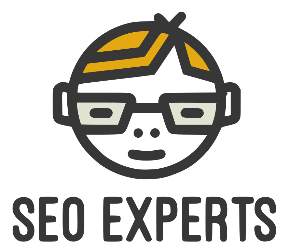 TAX RATE  TAX RATE  TAX RATE  10%GRAND TOTAL  GRAND TOTAL  $29,150.00 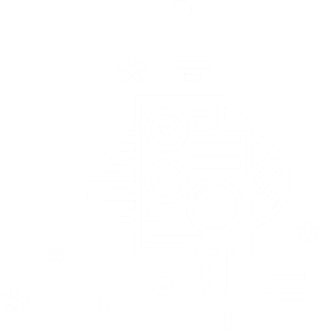 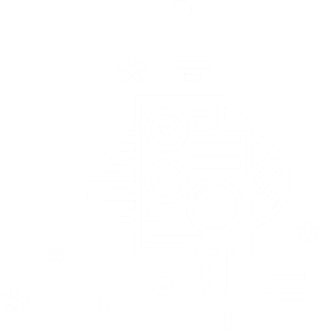 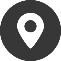 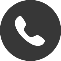 65 Fortnight SEO Boulevard, Miami, 32443 MI65 Fortnight SEO Boulevard, Miami, 32443 MI65 Fortnight SEO Boulevard, Miami, 32443 MI(555) 0000 1225(555) 0000 1225(555) 0000 1225(555) 0000 1225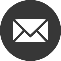 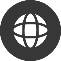 writetous@seoexpert.comwritetous@seoexpert.comwritetous@seoexpert.comseoexpertonline.comseoexpertonline.comseoexpertonline.comseoexpertonline.com